Учесници тематског друштвеног дијалога „Стање родне равноправности у Републици Србији“, одржаног дана 18.01.2021.године, у организацији  Министарства за људска и мањинска права и друштвени дијалог у сарадњи са Координационим телом за родну равноправност Владе Републике Србије, достављају надлежним актерима у Републици Србији, достављају следећa утврђена ОБАВЕЗУЈУЋA ПOСТУПАЊА-Министарство за људска и мањинска права и друштвени дијалог ће у наредних  30 дана формирати радну групу  за израду нацрта Закона о родној равноправности, а у циљу испуњења обавеза из Акционог плана за преговарачко поглавље 23 и 19. У поступку израде нацрта Закона посебна пажња ће бити усмерена на питања родне дискриминацију у области  рада и обављања самосталне делатности, једнаке зараде за рад једнаке вредности, слободног избора запослења и радног ангажовања, напредовања и стручног усавршавања и професионалне рехабилитације посебна родну дискриминацију. -Министарство за људска и мањинска права и друштвени дијалог ће у наредном периоду  организовати тематске друштвене дијалоге у циљу дефинисања стратешких законских  решења у области родне равноправности у сфери економије (тржиште рада, предузетништво, пољопривреда и село), родне равноправности у области  образовања (планови и програми наставе и учења), социјалне и здравствене заштите, једнаких могућности за приступ роби и услугама, као и учешћа у политичком деловању и јавним пословима.-Министарство за људска и мањинска права и друштвени дијалог формираће Радну групу  за израду нове Националне стратегије за родну равноправност са акционим планом. -Министарство за људска и мањинска права и друштвени дијалог ће предузети активности у циљу утврђивања Стратегије против насиља у складу са Истанбулском конвенцијом. -У циљу уродњавања и родне сензибилизације ресорних политика и планова, надлежни органи Републике Србије, аутономне покрајине и јединица локалне самоуправе започеће рад на стварању свих неопходних људских, техничких  и финансијских  услова за ефикасну и квалитетну имплементацију новог Закона о родној равноправност.-У Управним окрузима на територији Републике Србије, у наредних 12 месеци, Министарство за људска и мањинска права и друштвени дијалог, организоваће друштвене дијалоге о примени новог Закона о родној равноправности.МИНИСТАРСТВО ЗА ЉУДСКА И  МАЊИНСКА                                                                                                          ПРАВА И ДРУШТВЕНИ                                                                                             ДИЈАЛОГ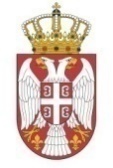 Република СрбијаМИНИСТАРСТВО ЗА ЉУДСКА И  МАЊИНСКА ПРАВА И ДРУШТВЕНИ ДИЈАЛОГДана: 25. 01. 2021. годинеБулевар Михајла Пупина 2Б е о г р а д